Einladung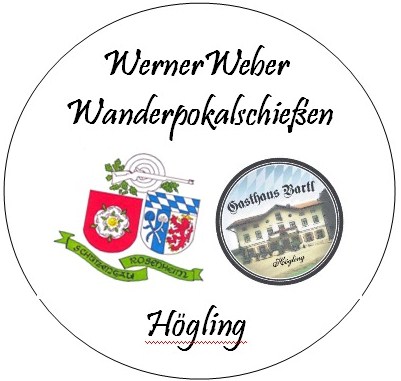 Werner Weber Wanderpokal	2019Liebe Schützenjugend,liebe Schützenmeister, Sport- und Jugendleiter,ich lade hiermit alle Schüler (LG/LP) wieder ein zum Werner Weber Wanderpokal, den Gau-Ehrenmitglied Werner Weber (langjähriger 2. Gauschützenmeister) der Gauschützenjugend gespendet hat. Dieser Wettkampf für Schüler-Vereinsmannschaften wird im Schützenheim der Martinsschützen Högling ausgetragen (auf halber Strecke zwischen Bad Aibling und Bruckmühl, zweigt nach rechts eine Straße ab Richtung Högling, dann zum Gasthof Bartl).Zeit:	Samstag, den  30.November 2019Beginn 09:00 Uhr, letzte Scheibenausgabe ist um 13:00 Uhr!!!		Siegerehrung gegen 14:30 UhrBedingungen:Die Teilnahme ist kostenlosTeilnahmeberechtigt sind die Jahrgänge 2006 bis Nov. 2009 
 	(auf Wunsch von Werner Weber ist auch der Jahrgang 2005 startberechtigt)Teilnehmer, die mindestens 10 Jahre und noch nicht 12 Jahre alt sind, benötigen eine SondergenehmigungDie 3 ringbesten Schützen eines Vereins bilden die 1. Mannschaft usw.Jeder Verein kann mit beliebig vielen Mannschaften teilnehmenGewertet werden 20 Schuss (ganze Ringe) pro Schützen; Schießzeit max. 40 MinutenLG- und LP- Schützen können in einer Mannschaft gemeinsam schießenDie Mannschaft mit dem besten Gesamtergebnis gewinnt den Wanderpokal für ein JahrDie Mannschaften der Plätze 1 mit 6 erhalten einen Pokal und eine UrkundeDie Mannschaften auf den weiteren Plätzen erhalten eine UrkundeDie Urkunden werden bei der Gaujugendsportversammlung 2019 verteiltDie Schützin mit dem besten Einzelergebnis erhält einen PokalDer Schütze mit dem besten Einzelergebnis erhält einen PokalJeder Teilnehmer muss über seinen Schützenverein versichert sein 
 	(Schützenausweis muss vorgelegt werden).Jeder Teilnehmer kann ein Los ziehen. Es gibt einen kleinen Preis.

Nach 13:00 Uhr ist keine Anmeldung mehr möglich!!